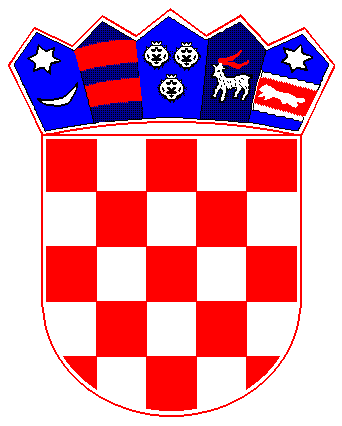 REPUBLIKA  HRVATSKAPRIMORSKO-GORANSKA ŽUPANIJA               OPĆINA MATULJIOPĆINSKO VIJEĆE OPĆINE MATULJI Odbor za zdravstvo i socijalnu skrb Općinskog vijeća Općine MatuljiKLASA: 021-05/16-01/3URBROJ: 2156-04-01-16-23Matulji, 09.09.2016.Na temelju članka 7. Odluke o osnivanju i načinu rada radnih tijela Općinskog vijeća Općine Matulji (˝Službene novine Primorsko goranske županije˝broj 38/09) sazivam 2. sjednicu Odbora za zdravstvo i socijalnu skrb Općinskog vijeća Općine Matulji koja će se održati dana 13. rujna 2016.(utorak)  u 16:30 sati,u uredu Općinskog načelnika Općine Matulji,Trg Maršala Tita 11.Za sjednicu predlažem sljedeći:DNEVNI RED1.  Razmatranje prijedloga Odluke o socijalnoj skrbiDostaviti:članovima Odbora, svimaOpćinskom načelniku Mariu Ćikoviću, ovdjezamjenicima Općinskog načelnika Eni Šebalj i Vedran Kinkela, ovdjepismohrana, ovdjeOdbor za zdravstvo i socijalnu skrb         Općinskog vijeća Općine MatuljiPredsjednicaVedrana Fržop, dr. med.